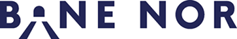 Please save the completed application as pdf and submit it to ertmsaid@banenor.no.ApplicantVehicles covered by the applicationAll individual vehicles must be listed under art. 15.OwnershipContractType of operationPeriod of operationCross-border operationVehicle replacementOther operatorsOther aidShared First of Class costsProject organisationPlease describe planned project organisation (roles, tasks, number of resources etc), below or in a separate document.Estimated eligible costsEligible costs are defined in the FAS Guideline, art 6.Costs in foreign currencies shall be converted to NOK using the latest exchange rate published by Norges Bank. All amounts shall be exclusive of Value Added Tax (VAT).ERTMS Onboard Contract costCostsVehicle specific costs(Press TAB in the last cell if new lines are needed)Other ERTMS Onboard Contract costs (E.g. training)(Press TAB in the last cell if new lines are needed)Estimated payment scheduleOther eligible costsOther Contracted eligible costsCosts(Press TAB in the last cell if new lines are needed)Estimated payment scheduleInternal eligible costsCosts(Press TAB in the last cell if new lines are needed)Estimated payment scheduleSummary of estimated eligible costs(NOK)Other commentsList of eligible vehiclesList all individual vehicles covered by this application.(Press TAB in the last cell if new lines are needed)Please save the completed application as pdf and submit it to ertmsaid@banenor.no.Rail Vehicle Owner (RVO)Rail Vehicle Owner (RVO)Organisation numberApplication dateContact personContact personE-mailE-mailP.O Box, street numberP.O Box, street numberTelephoneTelephonePostal codePostal districtCountryCountryVehicle type No. of vehiclesCommentNumber of vehicle types:Total number of vehicles:YESNORef. to GuidelineConfirm that you are the legal owner of all vehicles covered by this application.
Please enclose list from the National Vehicle Register (NVR) Confirm that you are the legal owner of all vehicles covered by this application.
Please enclose list from the National Vehicle Register (NVR) 5.1.1If NO, please specify:YESNOHave you signed the ENI Onboard Contract with the supplier of Bane NOR?Have you signed the ENI Onboard Contract with the supplier of Bane NOR?5.1.1Contract reference:Contract date:If NO (i.e. own procurement), please specify:If NO (i.e. own procurement), please specify:If NO (i.e. own procurement), please specify:5.2.4Reasons for own procurement:Supplier:ERTMS baseline version:Own procurement project planPlease enclose a separate project plan describing the project scope and time schedule.Key milestones shall be specified below:Own procurement project planPlease enclose a separate project plan describing the project scope and time schedule.Key milestones shall be specified below:Own procurement project planPlease enclose a separate project plan describing the project scope and time schedule.Key milestones shall be specified below:Own procurement project planPlease enclose a separate project plan describing the project scope and time schedule.Key milestones shall be specified below:MilestoneMilestoneDateDateContract dateContract dateStart prototype installation (FOC)Start prototype installation (FOC)Finished FOC installationFinished FOC installationStart commercial operation FOC (APIS)Start commercial operation FOC (APIS)APIS first serial vehicleAPIS first serial vehicleAPIS last serial vehicleAPIS last serial vehicleYESNOConfirm that the application only covers vehicles that operates in passenger and/or freight traffic.(Bane NOR may request additional documentation)Confirm that the application only covers vehicles that operates in passenger and/or freight traffic.(Bane NOR may request additional documentation)5.1.2If NO, please specify:YESNOConfirm that the application only covers vehicles that operated in Norway during timetable period R16 (13.12.2015 - 10.12.2016)? 
(Bane NOR may request additional documentation)Confirm that the application only covers vehicles that operated in Norway during timetable period R16 (13.12.2015 - 10.12.2016)? 
(Bane NOR may request additional documentation)5.1.2If NO, please specify:YESNODo any of the vehicles included in this application operate outside Norway?Do any of the vehicles included in this application operate outside Norway?5.2.1If YES, please specify:Please enclose “Specification of Cross-border Operations” (template available on the FAS website).Please enclose “Specification of Cross-border Operations” (template available on the FAS website).Please enclose “Specification of Cross-border Operations” (template available on the FAS website).Please enclose “Specification of Cross-border Operations” (template available on the FAS website).Please enclose “Specification of Cross-border Operations” (template available on the FAS website).YESNODo you apply for aid to new vehicles replacing existing eligible vehicles?5.2.2If YES, specify vehicles that you wish to replace in art. 15. If you are replacing eligible vehicles owned by another RVO, please enclose a confirmation by the RVO of the replacement.If YES, specify vehicles that you wish to replace in art. 15. If you are replacing eligible vehicles owned by another RVO, please enclose a confirmation by the RVO of the replacement.If YES, specify vehicles that you wish to replace in art. 15. If you are replacing eligible vehicles owned by another RVO, please enclose a confirmation by the RVO of the replacement.If YES, specify vehicles that you wish to replace in art. 15. If you are replacing eligible vehicles owned by another RVO, please enclose a confirmation by the RVO of the replacement.YESNOAre there any other enterprises operating your vehicles in Norway?5.2.3If YES, specify operators in art. 15.If YES, specify operators in art. 15.If YES, specify operators in art. 15.If YES, specify operators in art. 15.YESNOHave you applied for financial aid for the same vehicles from other sources?Have you applied for financial aid for the same vehicles from other sources?7If YES, please specify:YESNODo you share the same vehicle type with another RVO in the project?Do you share the same vehicle type with another RVO in the project?If YES, please specify how FoC costs are shared.Vehicle ClassNumber of Eligible VehiclesFirst of Class Cost (NOK)Series Unit Cost (NOK)Total Class Cost (NOK)Total Vehicle specific costsSpecificationCost (NOK)Total Other ERTMS Onboard Contract CostTotal 13.1.1 ERTMS Onboard Contract CostNOKQ1Q2Q3Q4Sum201820192020202120222023202420252026Total:Total:Total:Total:Total:SpecificationSupplierCost (NOK)Total Other Contracted eligible costsNOKQ1Q2Q3Q4Sum201820192020202120222023202420252026Total:Total:Total:Total:Total:SpecificationCost (NOK)Total Internal eligible costs:NOKQ1Q2Q3Q4Sum201820192020202120222023202420252026Total:Total:Total:Total:Total:Total 13.2 Other eligible costs13.1 ERTMS Onboard Contract costs13.2 Other eligible costsTOTAL ESTIMATED ELIGIBLE COSTSVeh #Vehicle typeEVN numberReplaced by (see art. 8)Operated by(see art. 9)123456789101112131415